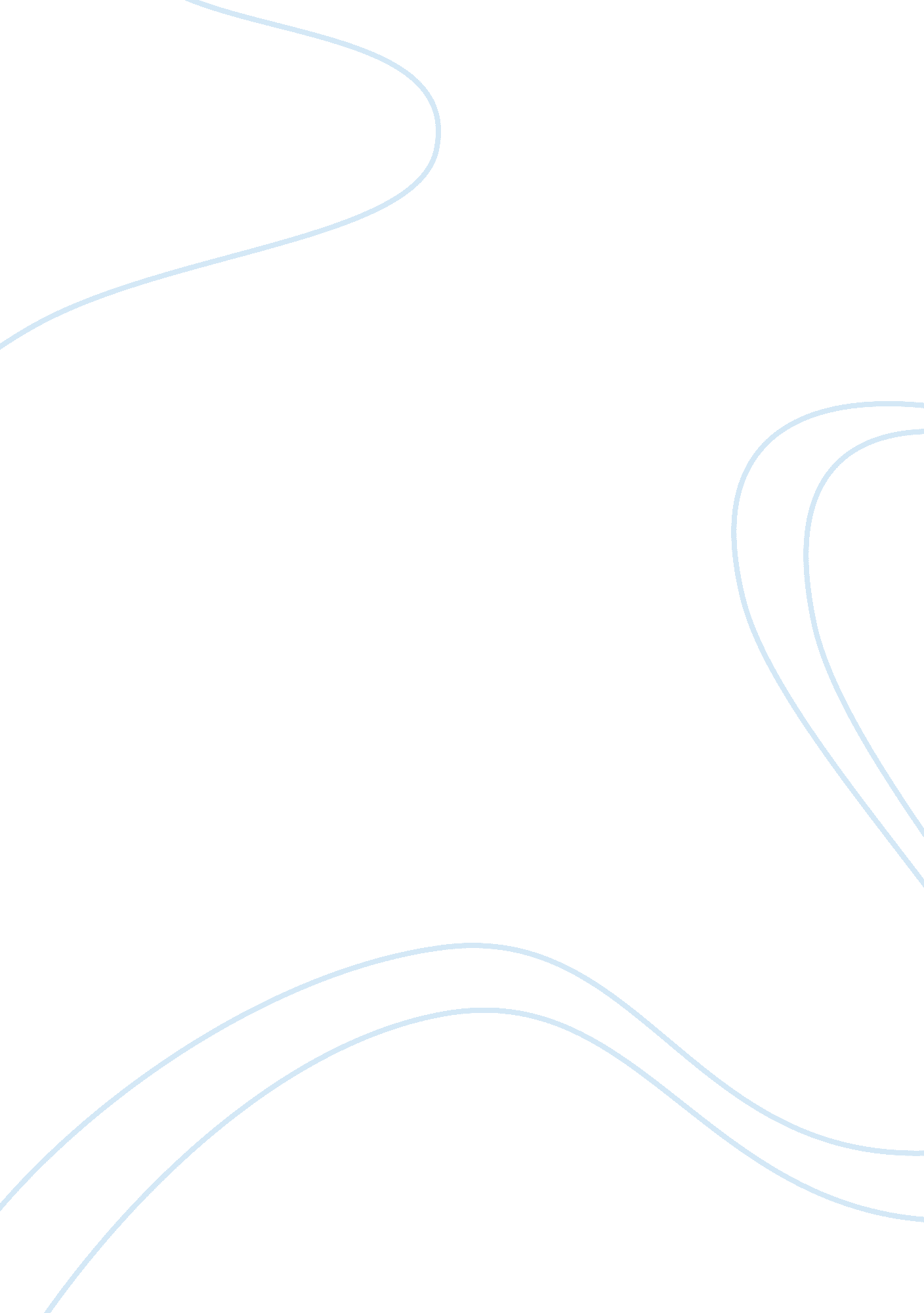 Acc project reportBusiness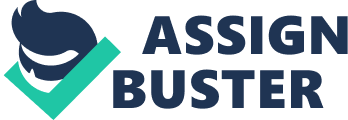 This project is being submitted by him for the fulfillment of requirement of the award of Masters of Business Administration from Gian Jyoti Institute of Management & Technology. This work is original and has not been submitted by him anywhere else for the award of any degree. Project Coordinator Nitin Chandel Associate Manager ACC Cement Ltd. ACKNOWLEDGEMENT Knowledge in itself is a continuous process. Nevertheless, a day getting a practical knowledge is an important thing & most important thing is the support, guidance, motivation and inspiration provided by the different persons of different sections. I find no words to express my gratitude towards those who helped me directly or indirectly in making this report successful. I am indebted & thankful for the assistance received from various individuals. I would like to thank ACC Cement Ltd. , Panchkula for providing me with an opportunity to work on my summer project. I am really thankful to Mr. Nitin Chandel Associate Manager of the ACC Cement Ltd. , Panchkula. For his constant and able of guidance has been instrumental in large measure on the success of project. He suggests this study, and it has been a great opportunity to learn about a subject of which I had no previous knowledge. 